Инструкция по выгрузке отчёта 200 Показатели национального проекта ЗдравоохранениеЗайти в ФРМО и ФРМР по ссылке: https://portalmr.egisz.rosminzdrav.ru Нажать на кнопку «Анализ».В открывшейся форме нажать на кнопку «+ Создать».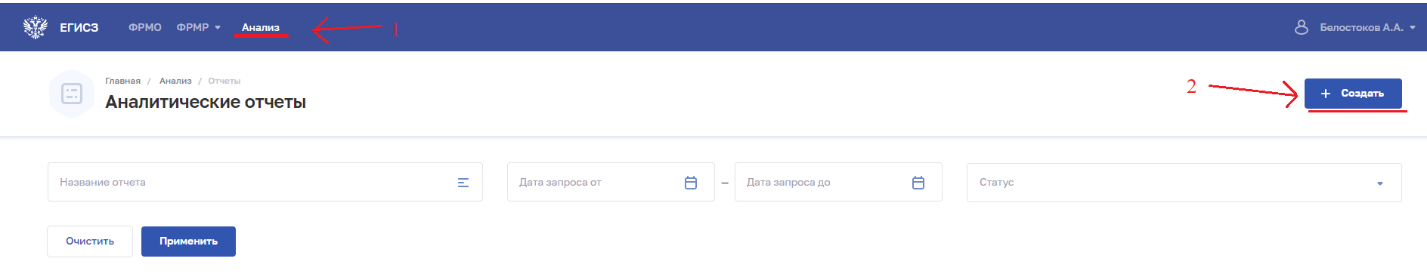 Откроется иерархический каталог отчётов. Каталог раскрываете по нажатию на «+»Доходите до отчёта «200 Показатели национального проекта Здравоохранение»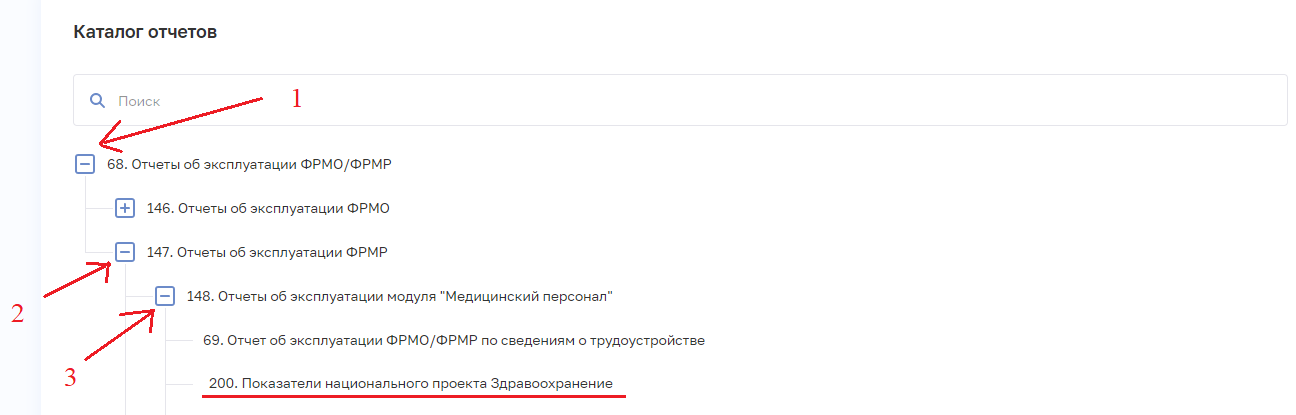 Нажимаете на отчёт. В правом углу экрана появиться форма для заполнения.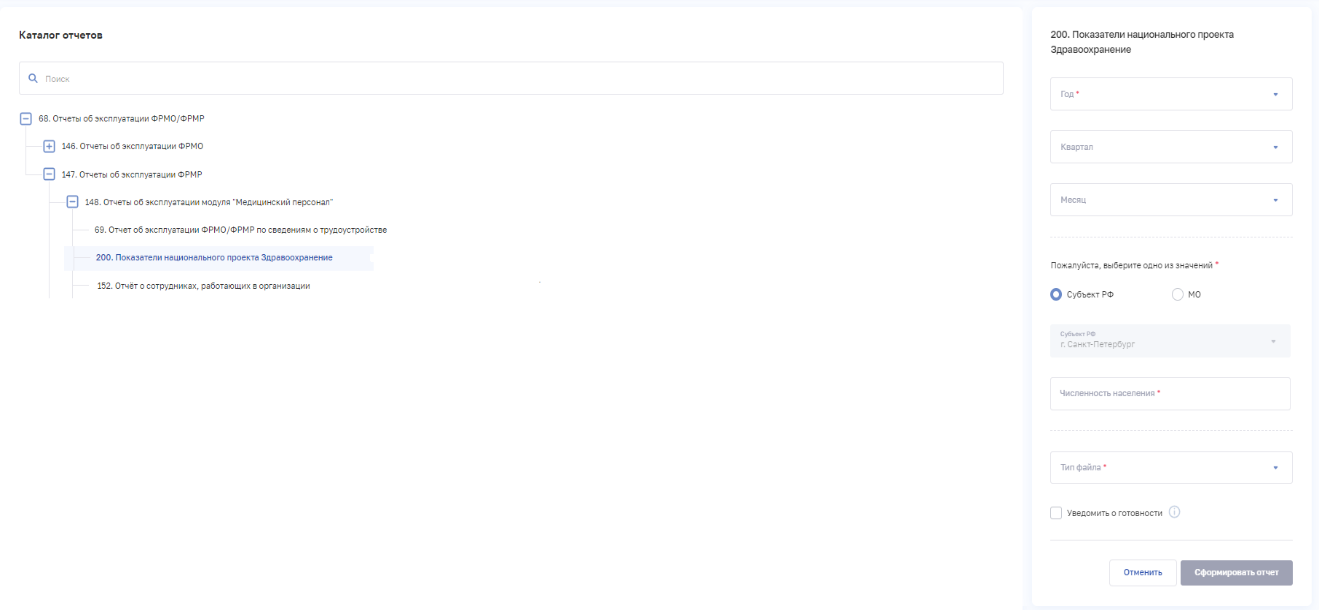 Заполняем форму.ГодМесяцМедицинская организация будет по умолчаниюТип файла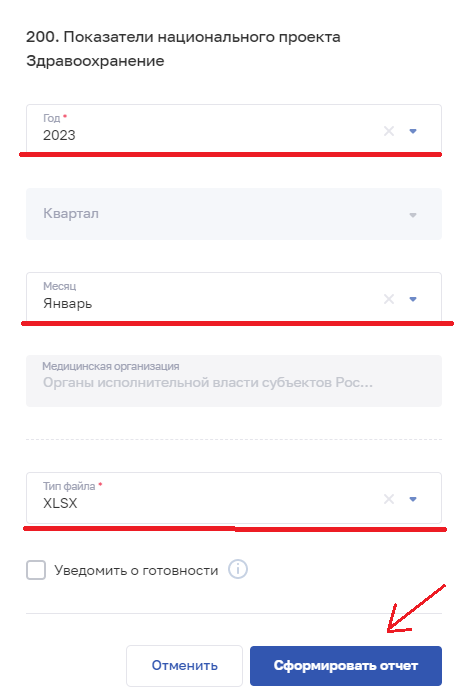 Нажать кнопку «Сформировать отчёт»В правом углу экрана появиться уведомление, что отчёт заказан.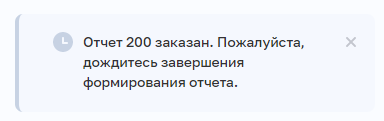 Нужно нажать на кнопку «Вернуться» или «Анализ». После нажатия на эти кнопки вы попадёте на главную страницу раздела «Анализ».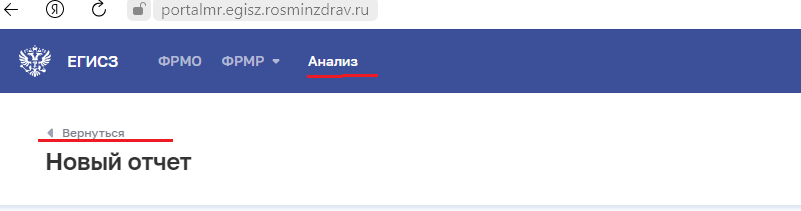 На главной странице вы увидите список отчётов. Среди которых будет отчёт «Показатели национального проекта Здравоохранение».Когда статус отчёта измениться на «Сформирован» появиться  «Стрелочка» для загрузки отчёта.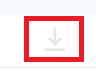 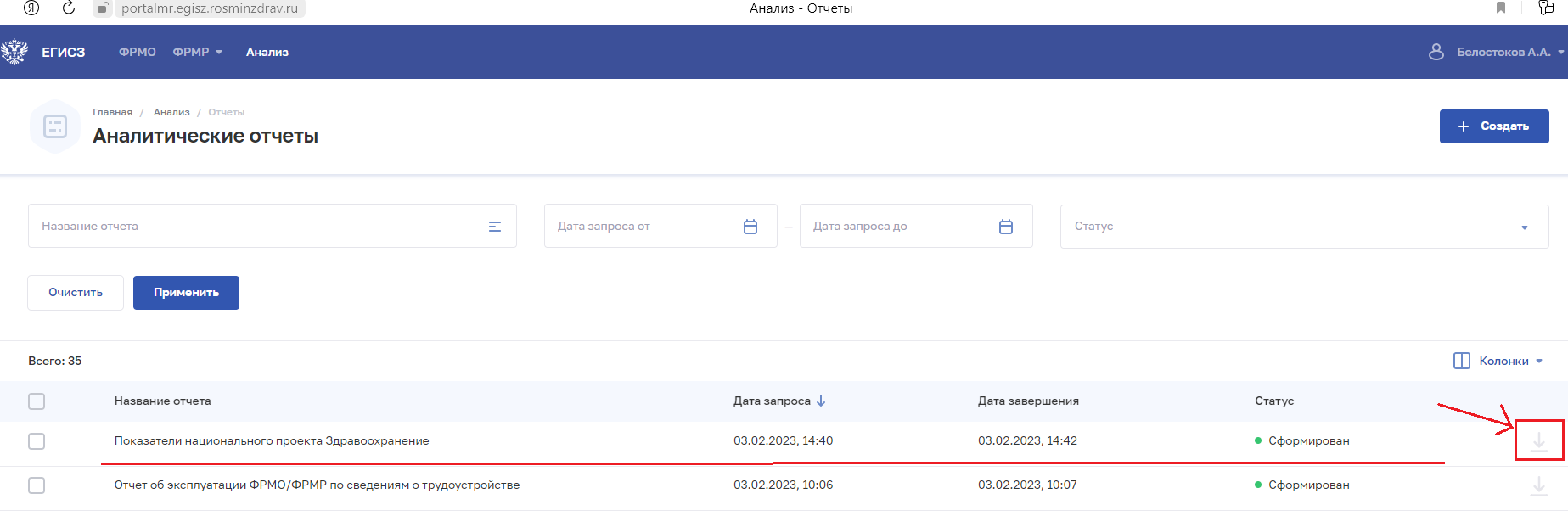 Пример отчёта.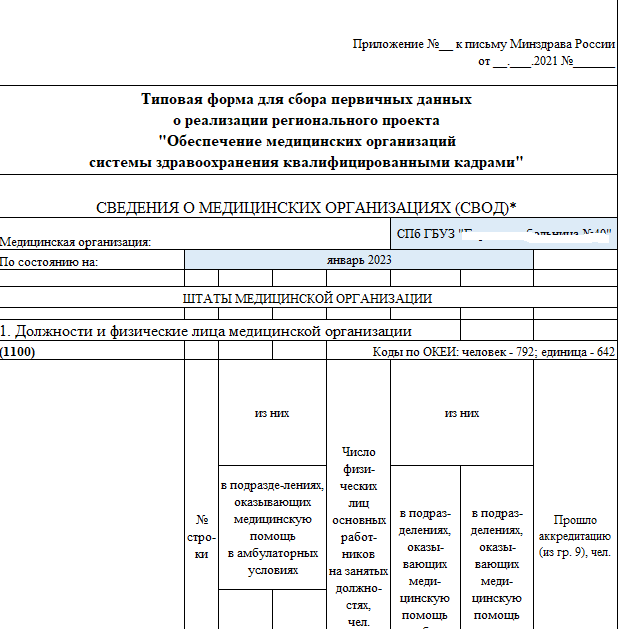 